CITC-12Amman, Jordan | May 16-19, 2022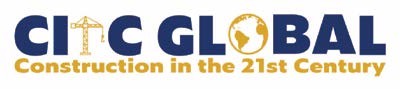 CITC-12 Programhttps://auburn.zoom.us/j/85257975097 Meeting ID: 852 5797 5097Monday, May 16Departure: 8 AM from Intercontinental Hotel, Amman (Please meet in the hotel lobby at 7:45 AM)Itinerary: Walking tour of the old city, Visit of Amman Citadel, Visit to Dead Sea Resort and Free time at the beach (Lunch included) (Please bring swimming attire if you wish to swim. Strong sun screen and flip flops are strongly recommended. The resort has changing and locker facilities)Return: 4 PM to Intercontinental Hotel, AmmanTuesday, May 17 (Nebo Meeting Room, 2nd Floor, Intercontinental Hotel, Amman)9:00 – 9:30	Opening Remarks, Introductions9:30 – 10:30	Workshop by Dr. Z. Torbica: Purdue University’s New Paradigm for Construction Management Education: Lessons Learned10:30 – 11:00	Coffee Break11:00 – 11:30	Keynote Speech-1: Dr. Yiannis Xendis, Re-engineering Nature: A Comprehensive Paradigm for Physical Infrastructure Development11:30 – 12:00	Keynote Speech-2: Dr. Khalid Siddiqi, Quality in a Construction Project – Who’s Asking? 12:00-1:15	Lunch Break (Buffet Lunch at Intercontinental Hotel)1:30 – 2:30	Paper Presentations (Session Chair: Poorang Piroozfer, University of Brighton, UK)2:30 – 3:00	Coffee Break3:00-4:30	Paper Presentations (Session Chair: Malik Khalfan, University of Plymouth, UK)Wednesday, May 18 (Nebo Meeting Room, 2nd Floor, Intercontinental Hotel, Amman)9:00 – 10:00	Workshop by Prof. Junshan Liu: Historic Building Information Modeling – Use Advanced Design and Construction Technologies to Record and Conserve Heritage10:00-10:30	Coffee Break10:30-11:00	Keynote Speech-3: Prof. John Smallwood, Health, Safety, and Well-being in Construction11:00-12:00	Paper Presentations (Chair: George Aretoulis, Aristotle University of Thessaloniki, Greece)12:00-1:15	Lunch Break (Buffet Lunch at Intercontinental Hotel)1:30 - 2:30	Paper Presentations (Chair: Keith Rahn, Auburn University, USA)2:30 – 3:00	Coffee Break3:00 - 4:00	Paper Presentations and Closing (Chair: Rana Khallaf, Future University of Egypt, Egypt)Thursday, May 19Full day technical tour of Petra, Pickup from Intercontinental Hotel at 8 AM (Meet in the lobby at 7:45 AM), Return 8/9- PM. Carry strong sunscreen, Water bottle, and a light jacket. Wear comfortable dressing and sneakers.Friday, May 20Morning: Small group meetings to discuss future research collaborationsNote:More details about May 16th and 19th tours will be provided via e-mail and What’s App.All day events will be held at the Intercontinental Hotel, Amman. Hotel address is: Islamic College St., Amman, 11180, Jordan.Taxi and Uber service is easily available. Uber is strongly recommended.To join CITC-12 What’s App group for latest updates, please scan the following QR code.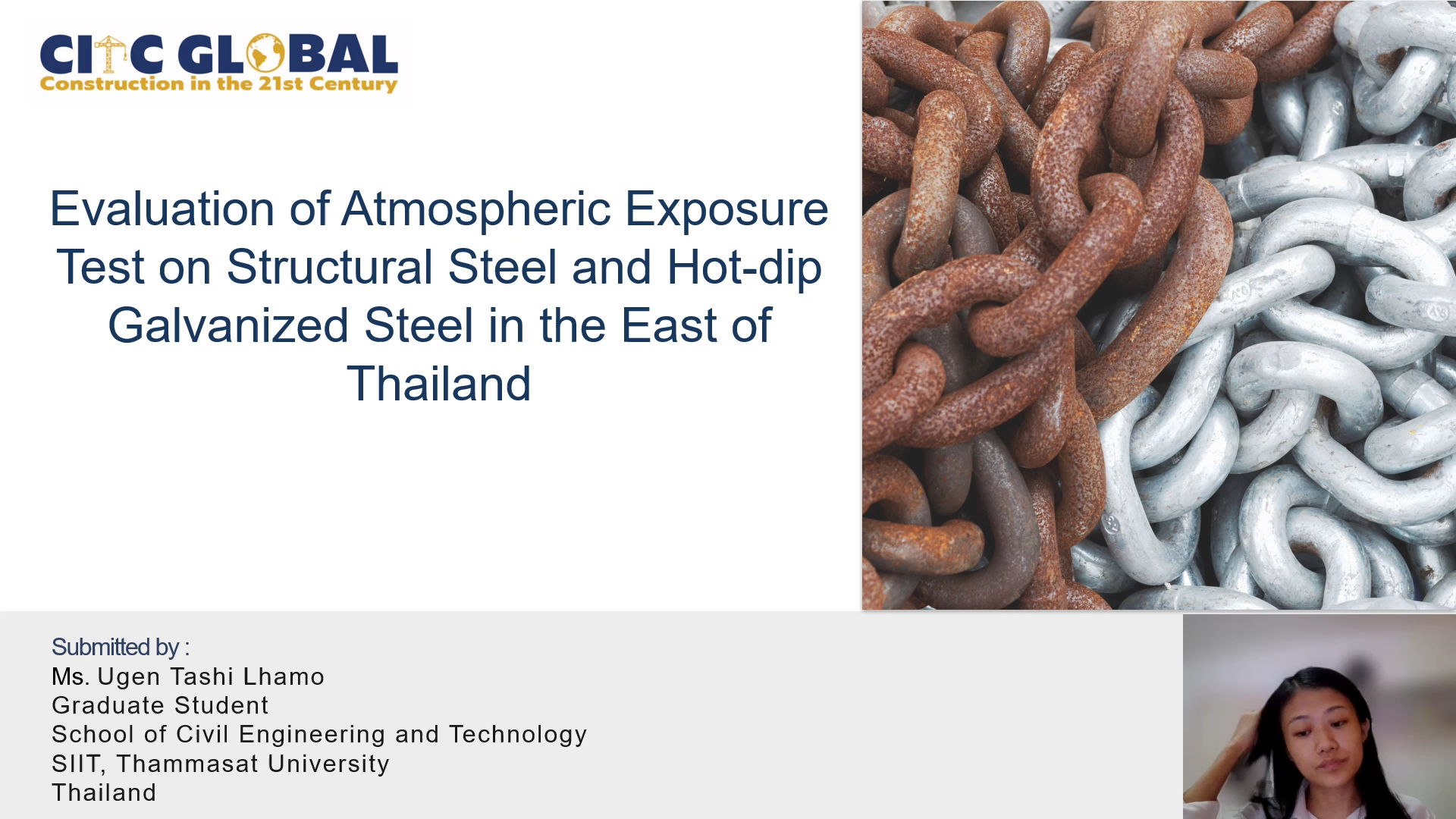 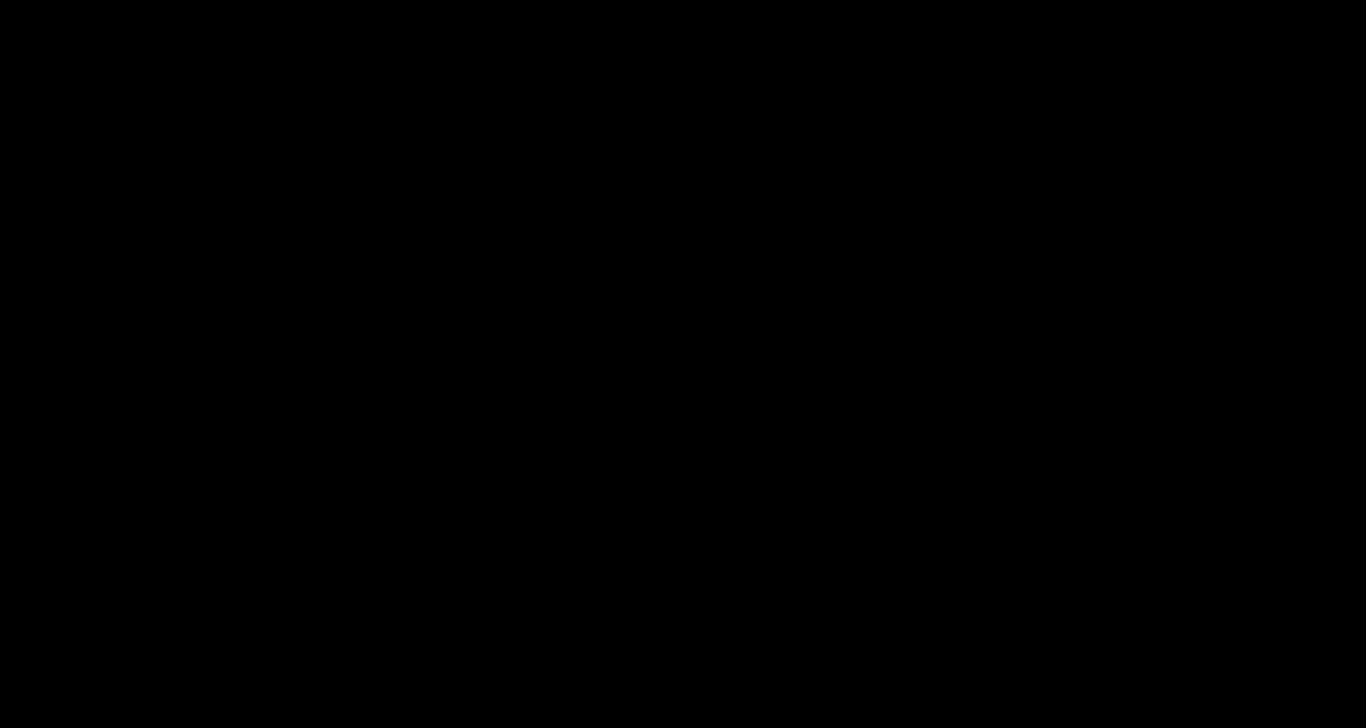 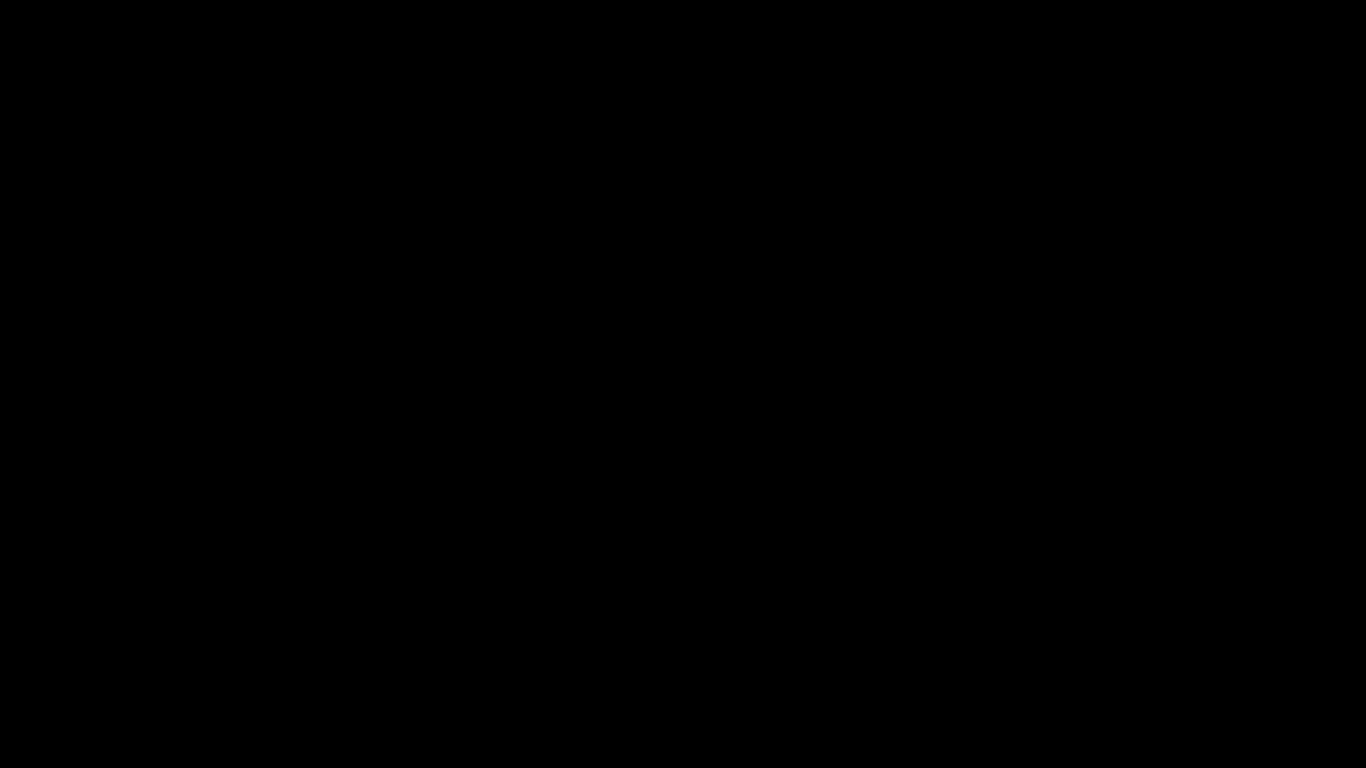 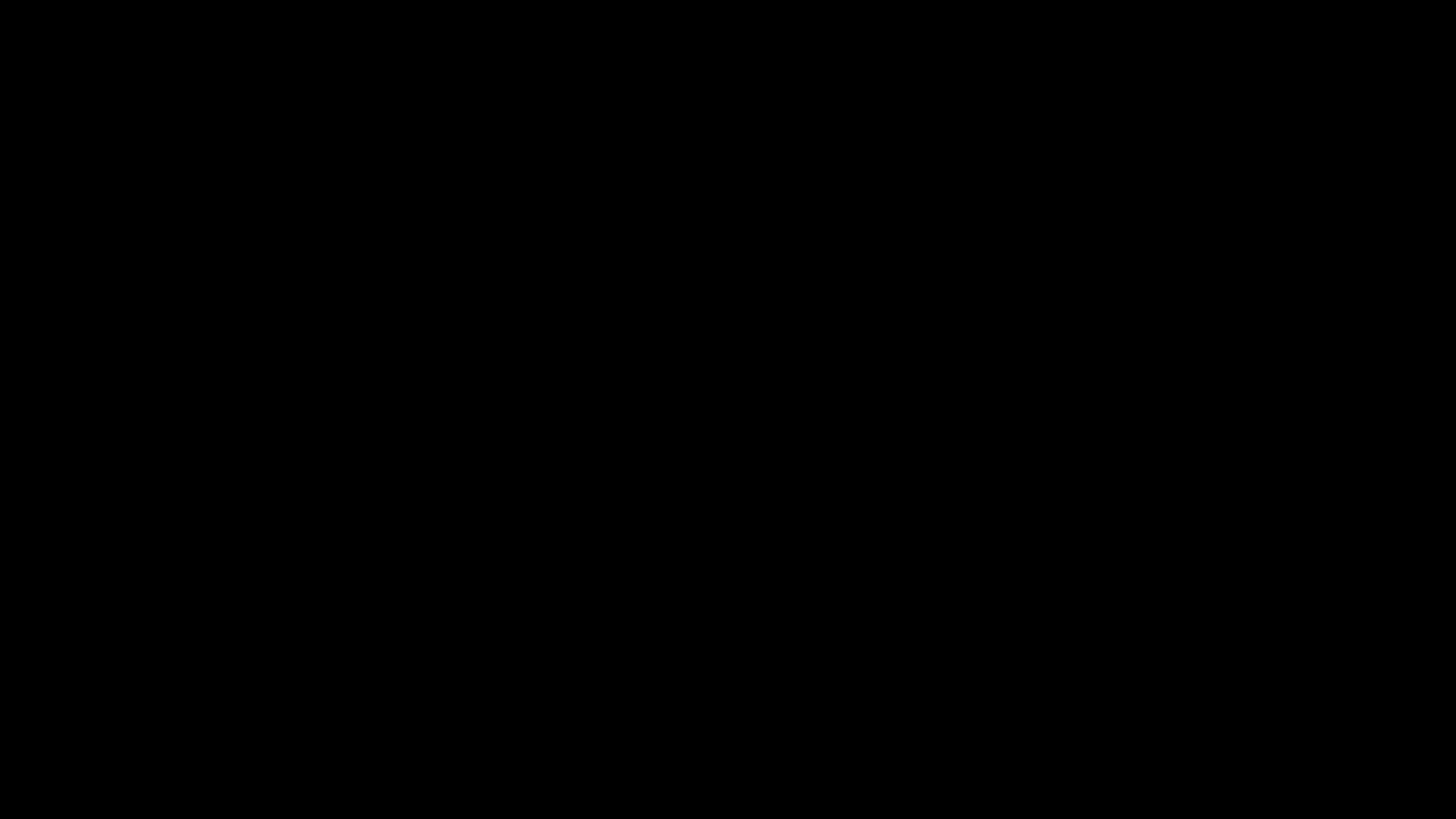 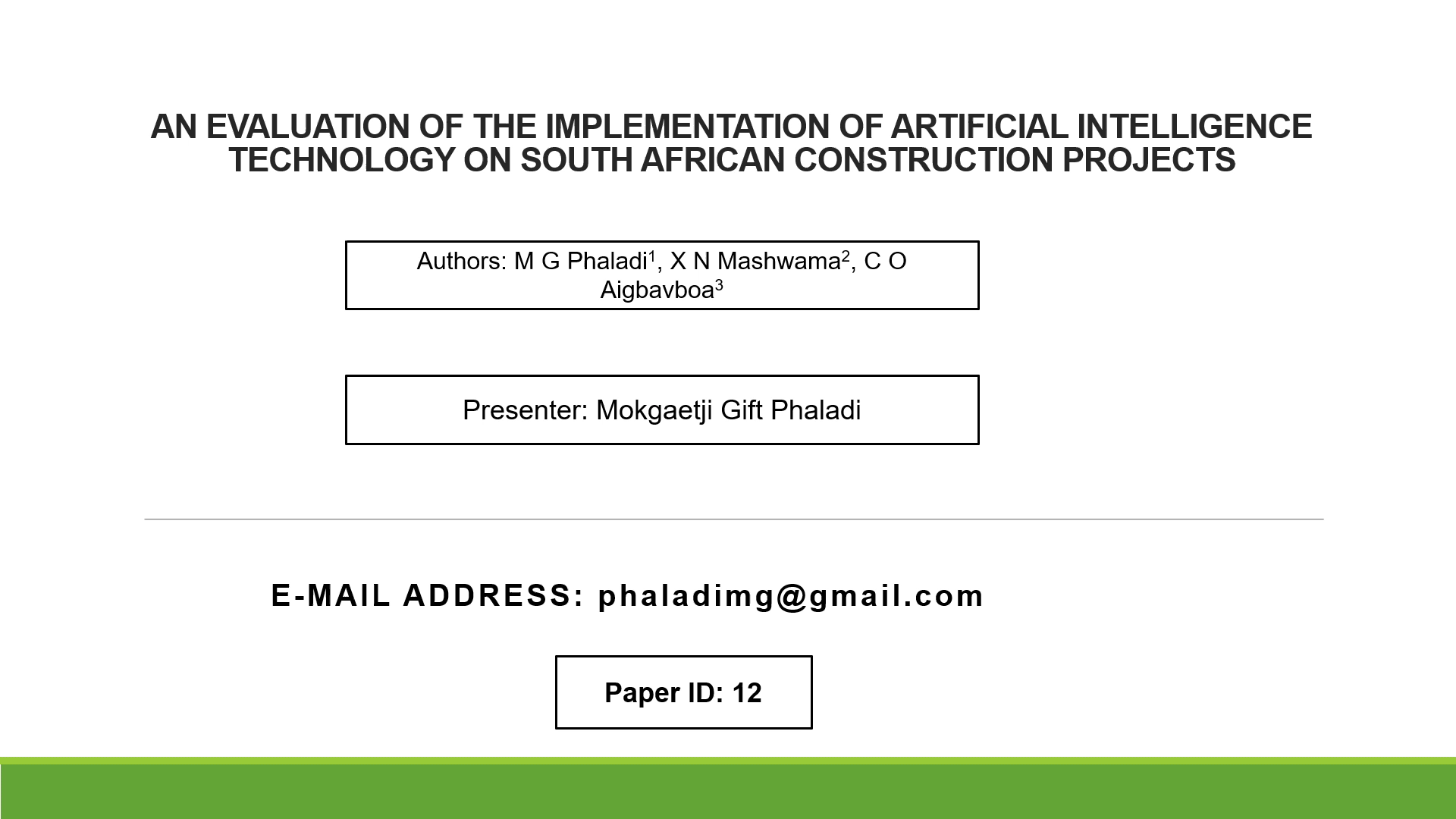 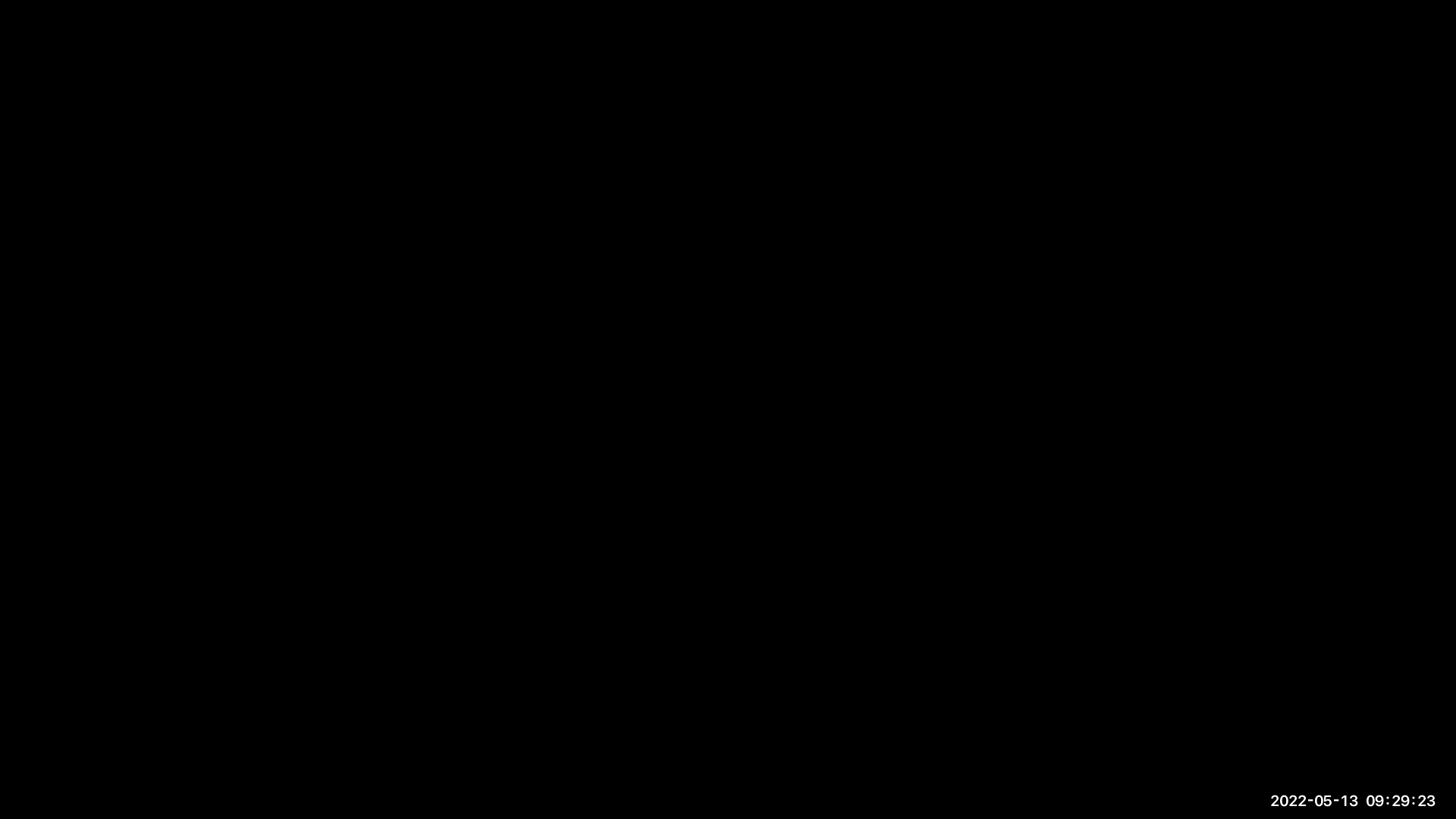 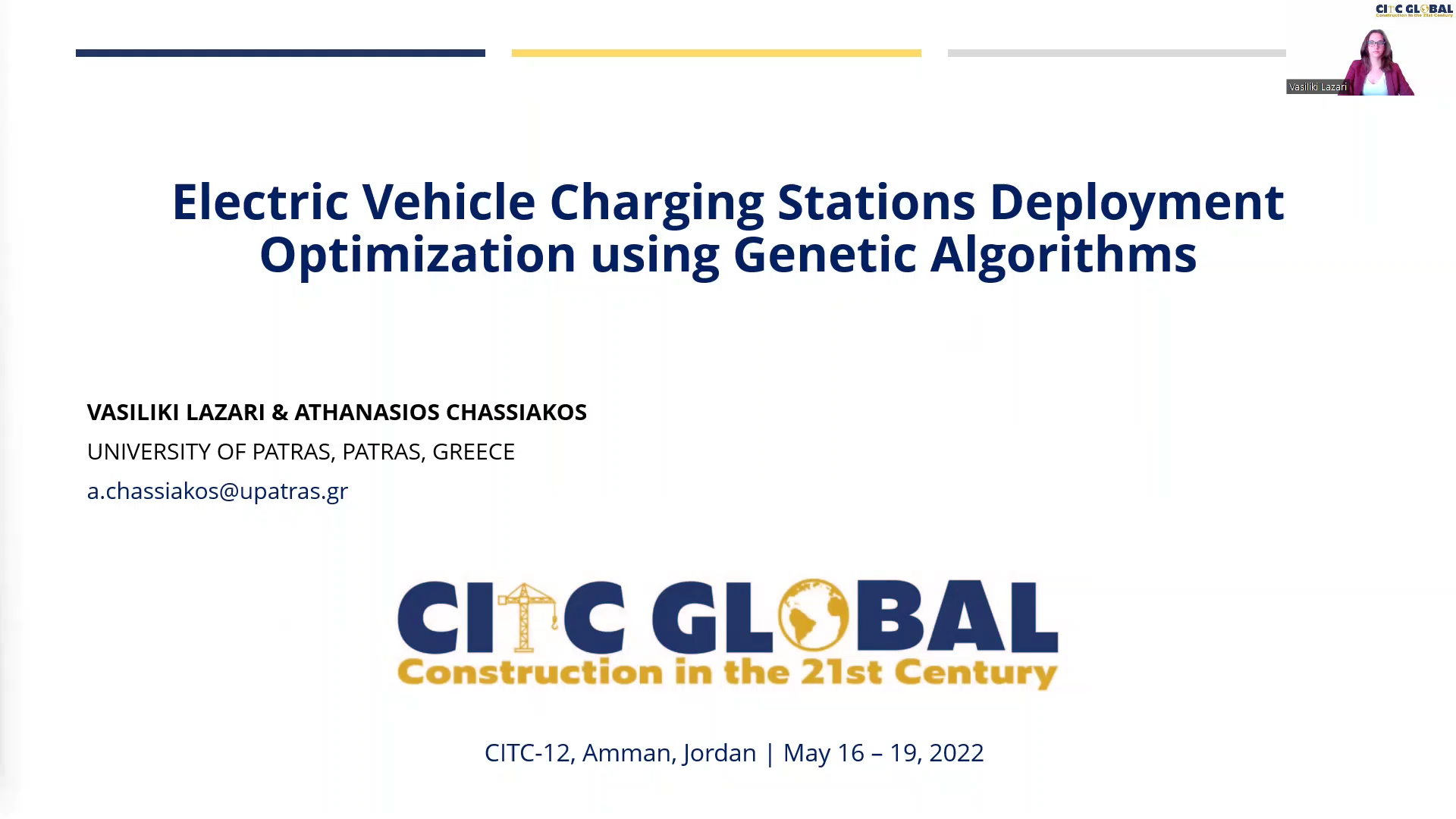 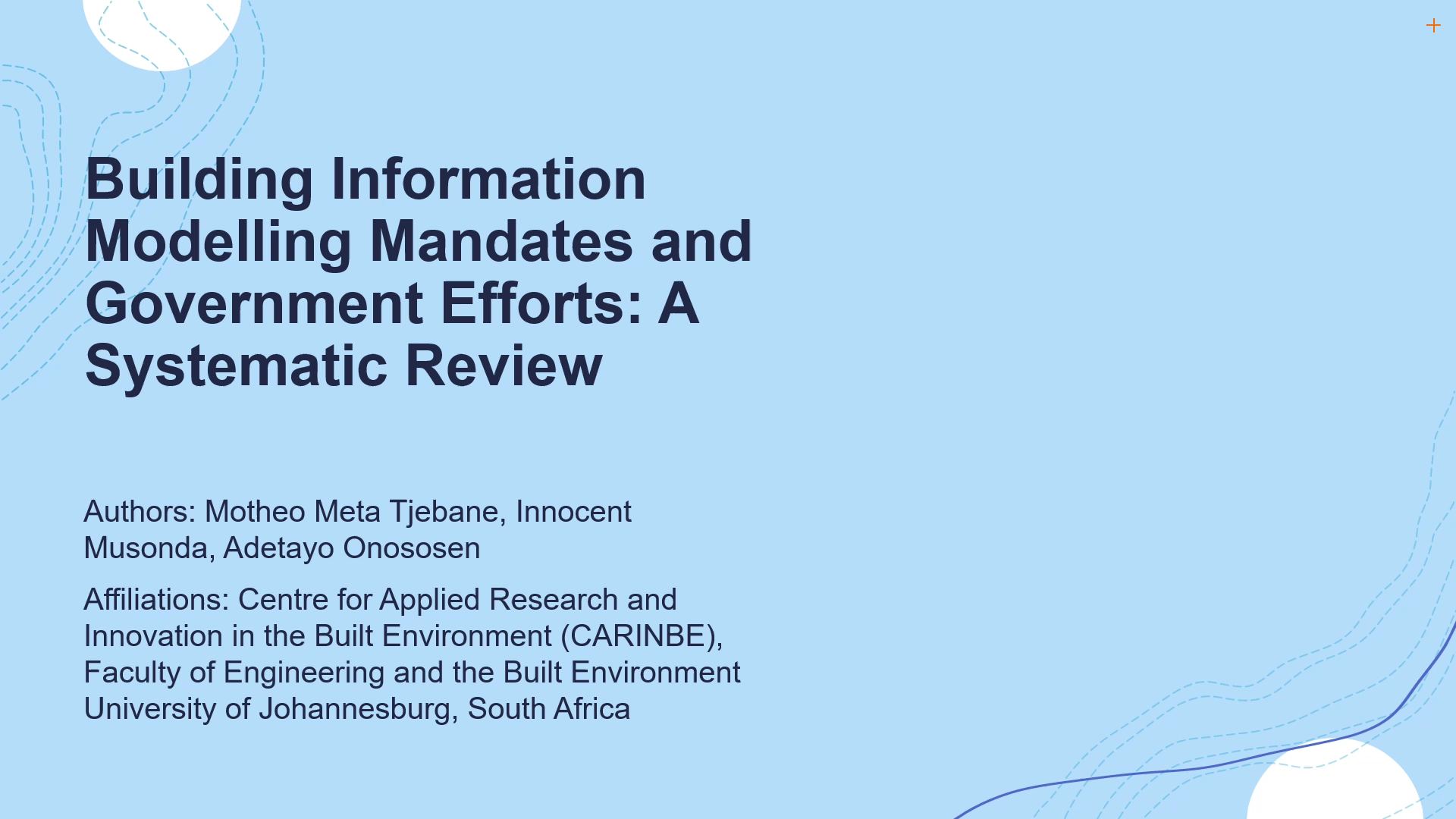 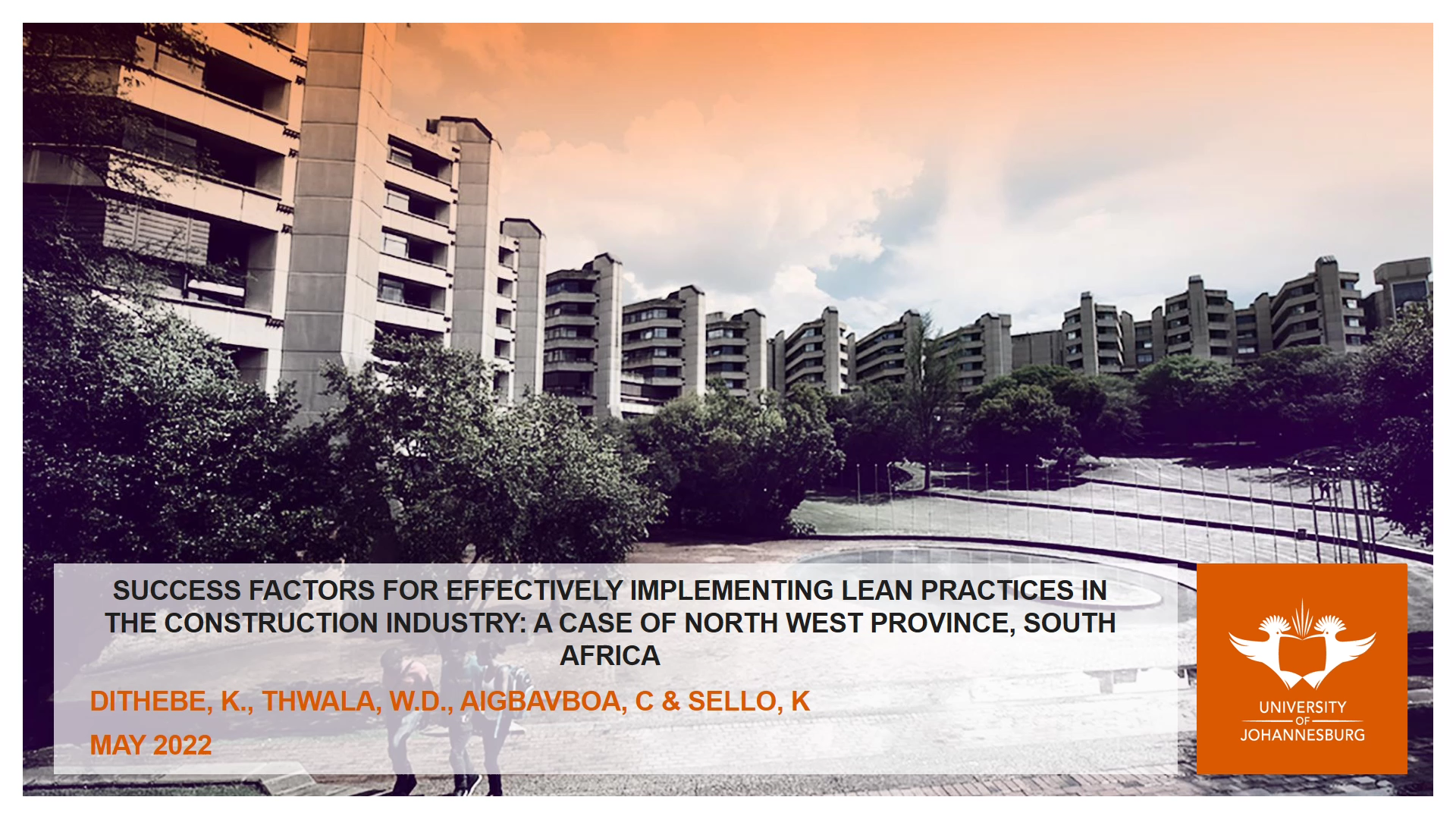 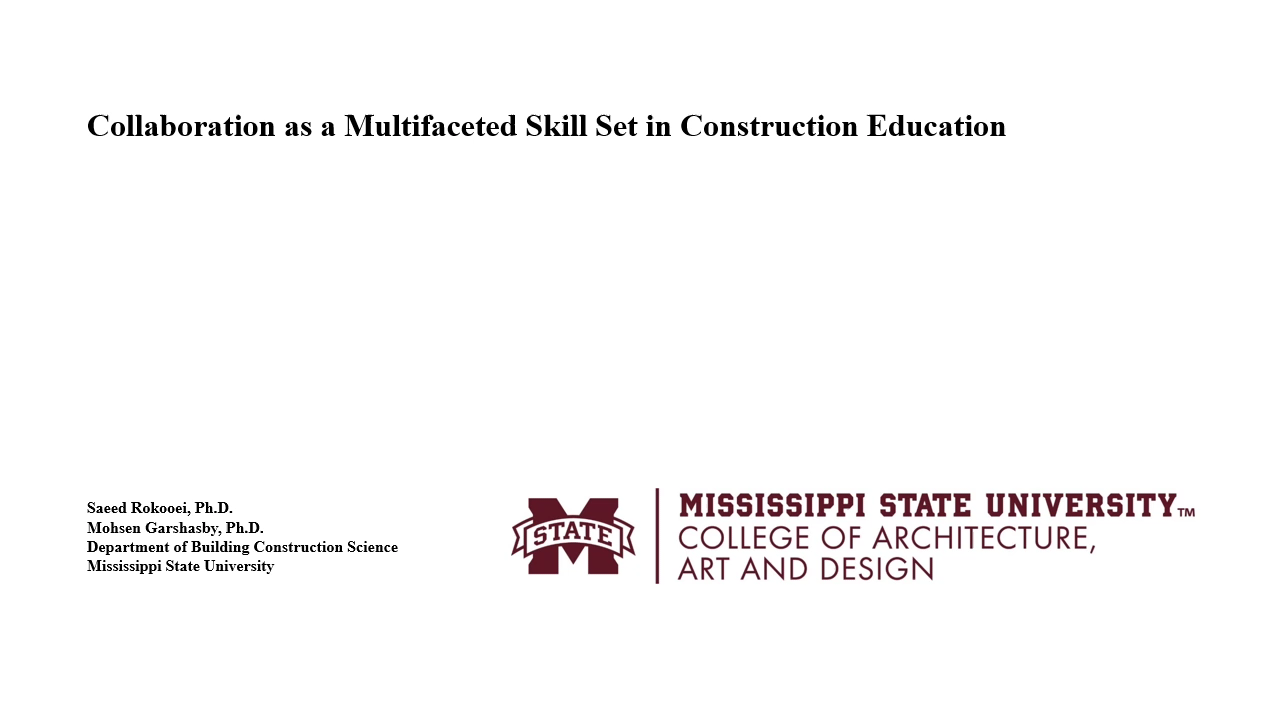 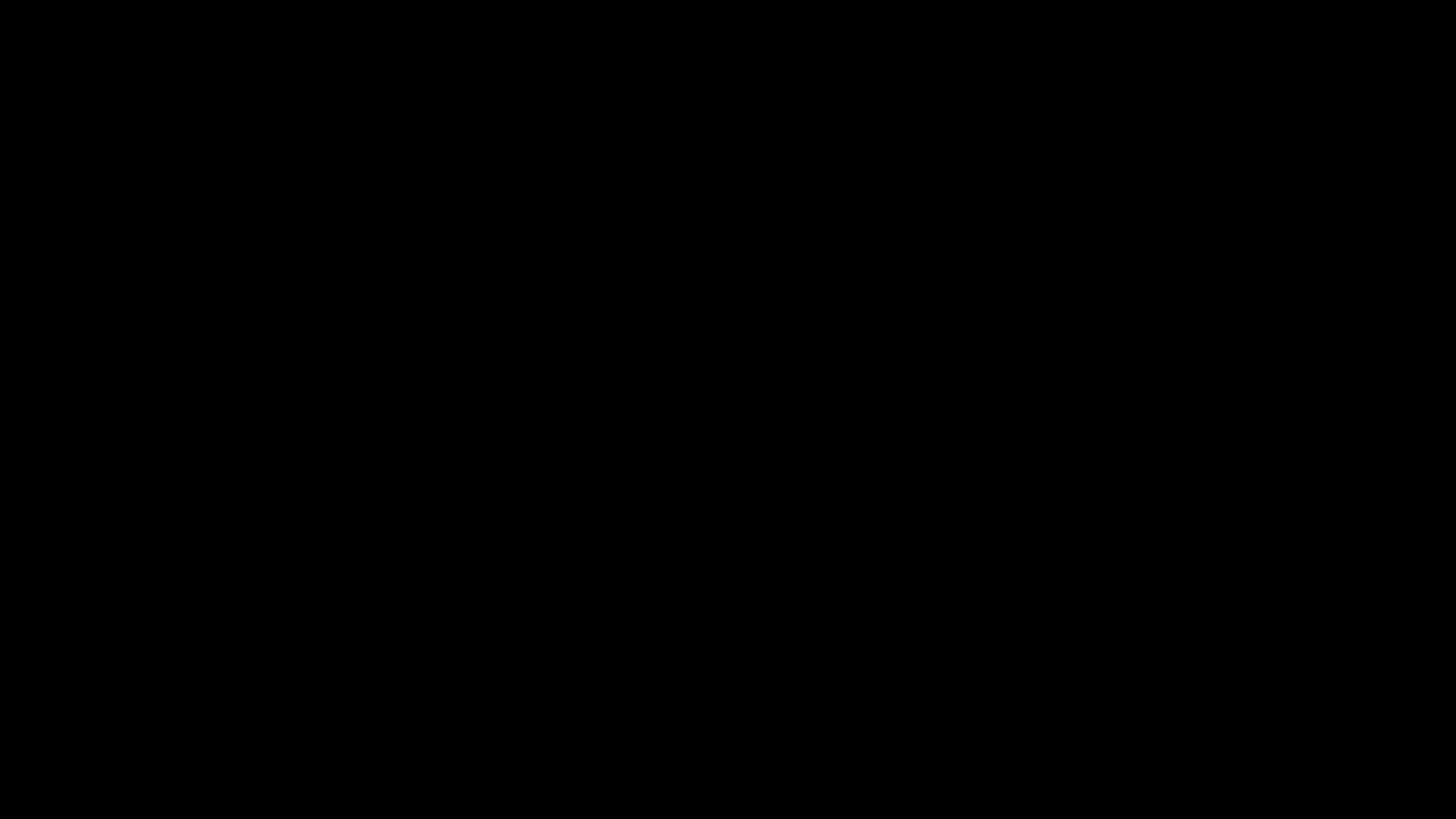 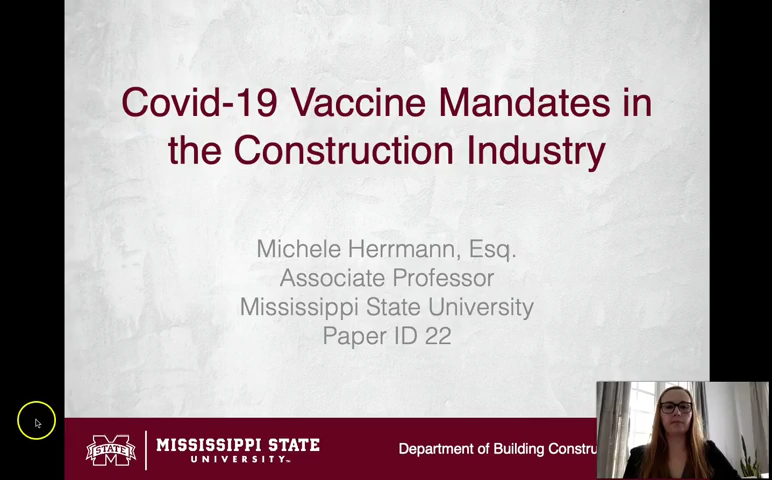 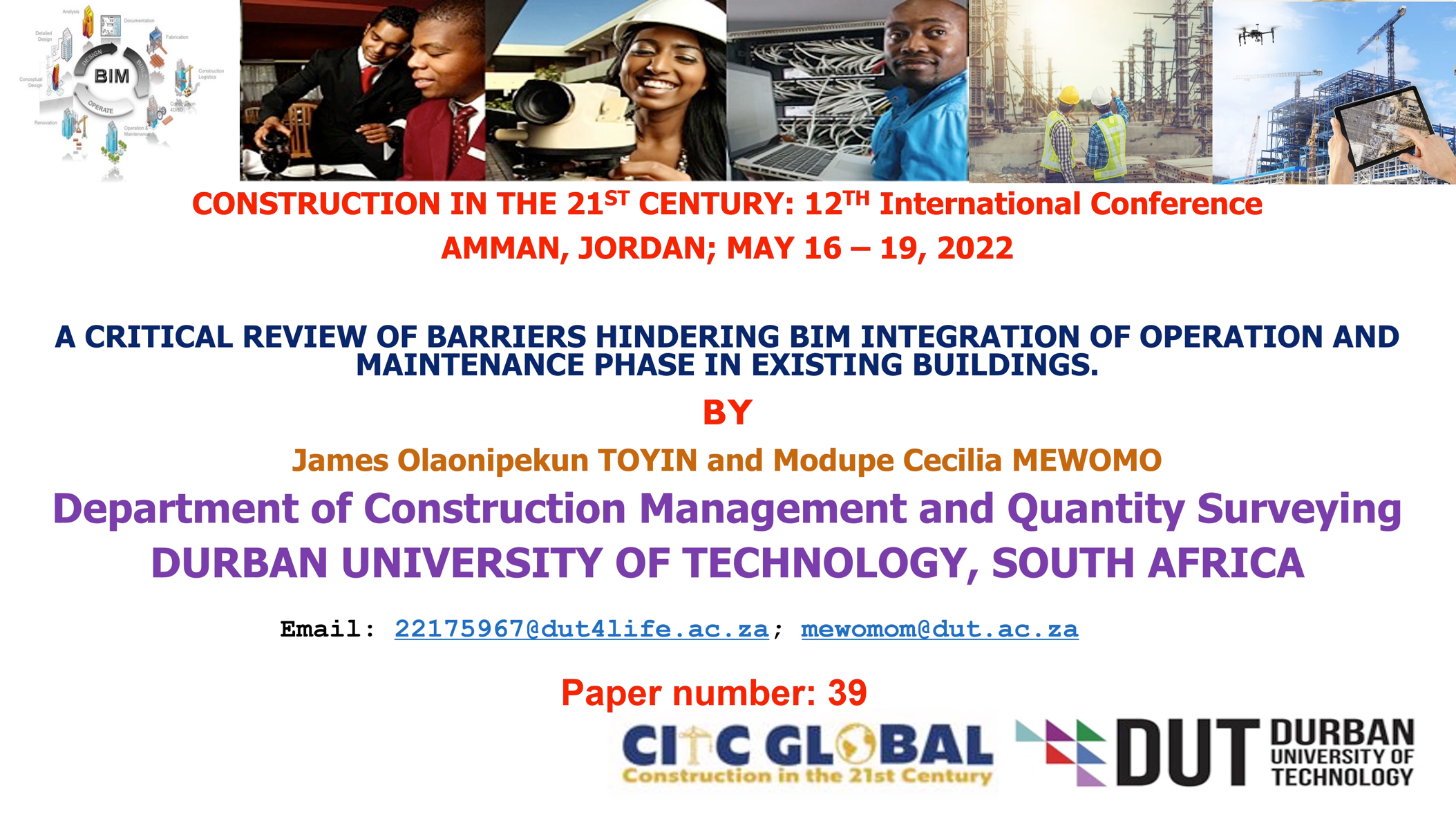 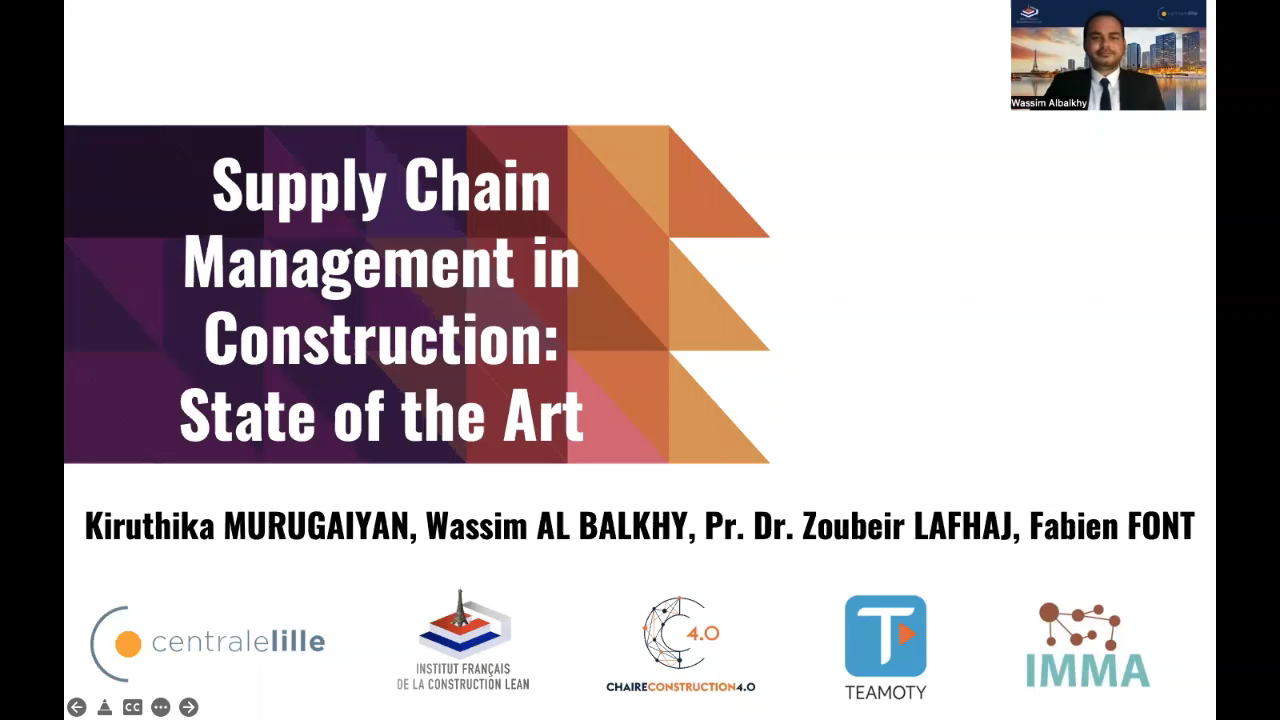 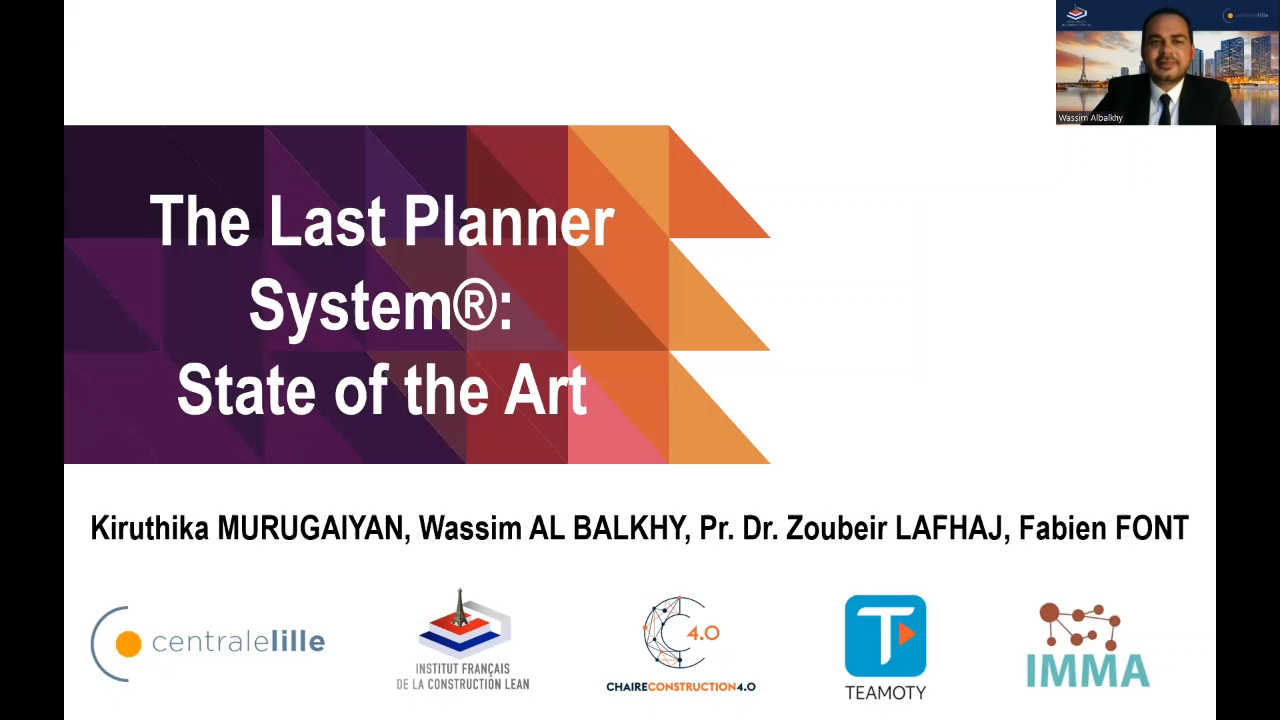 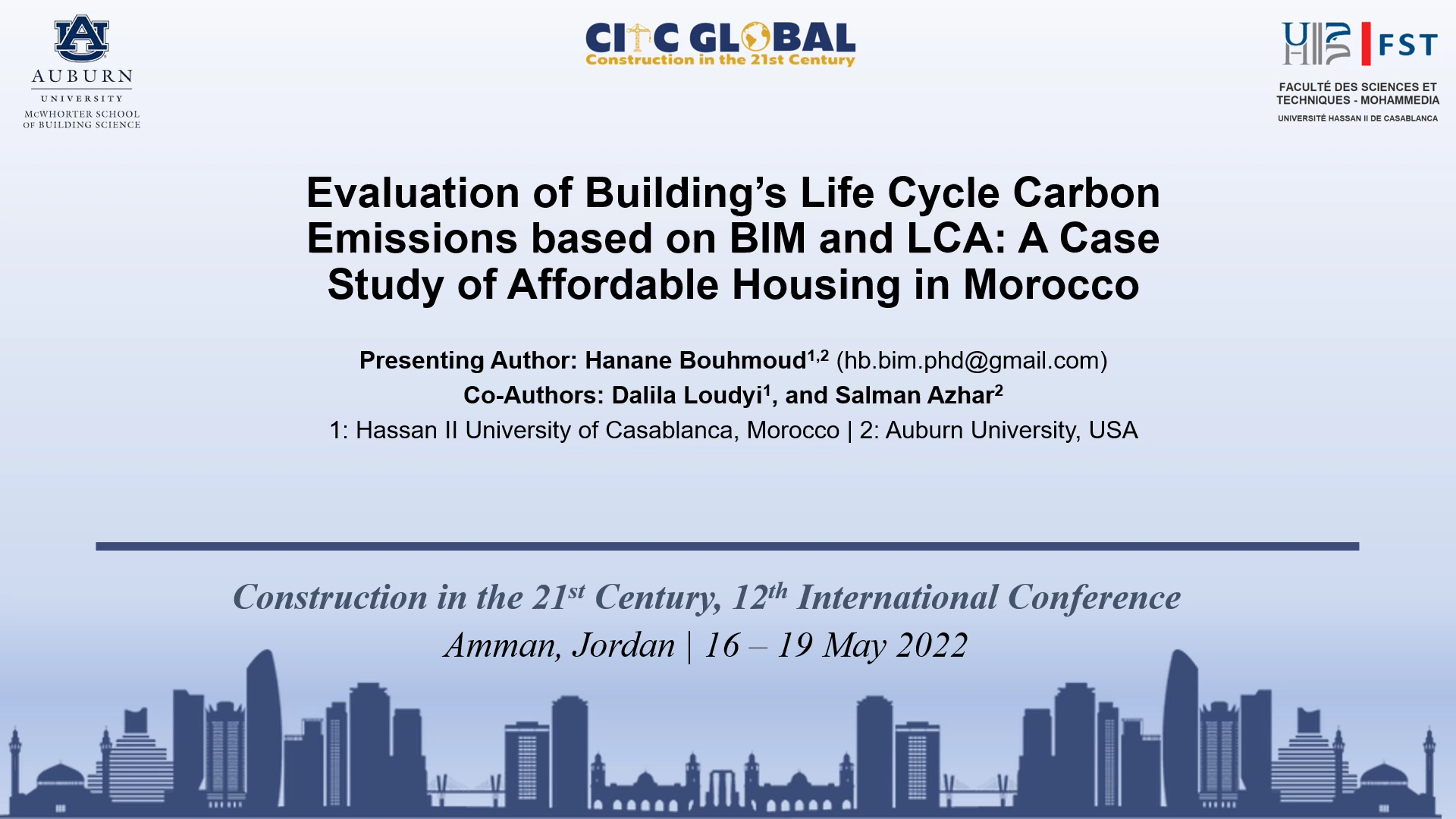 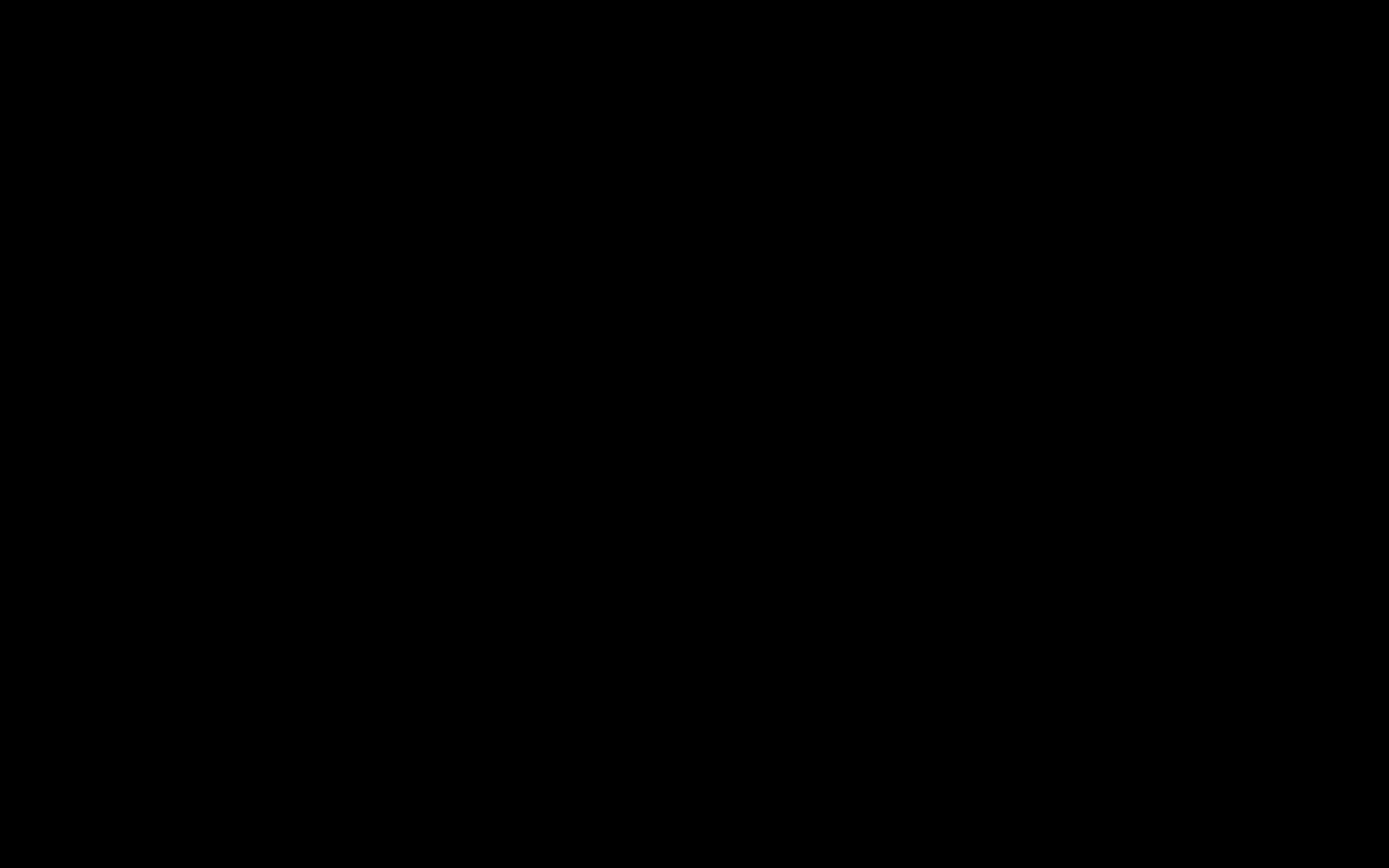 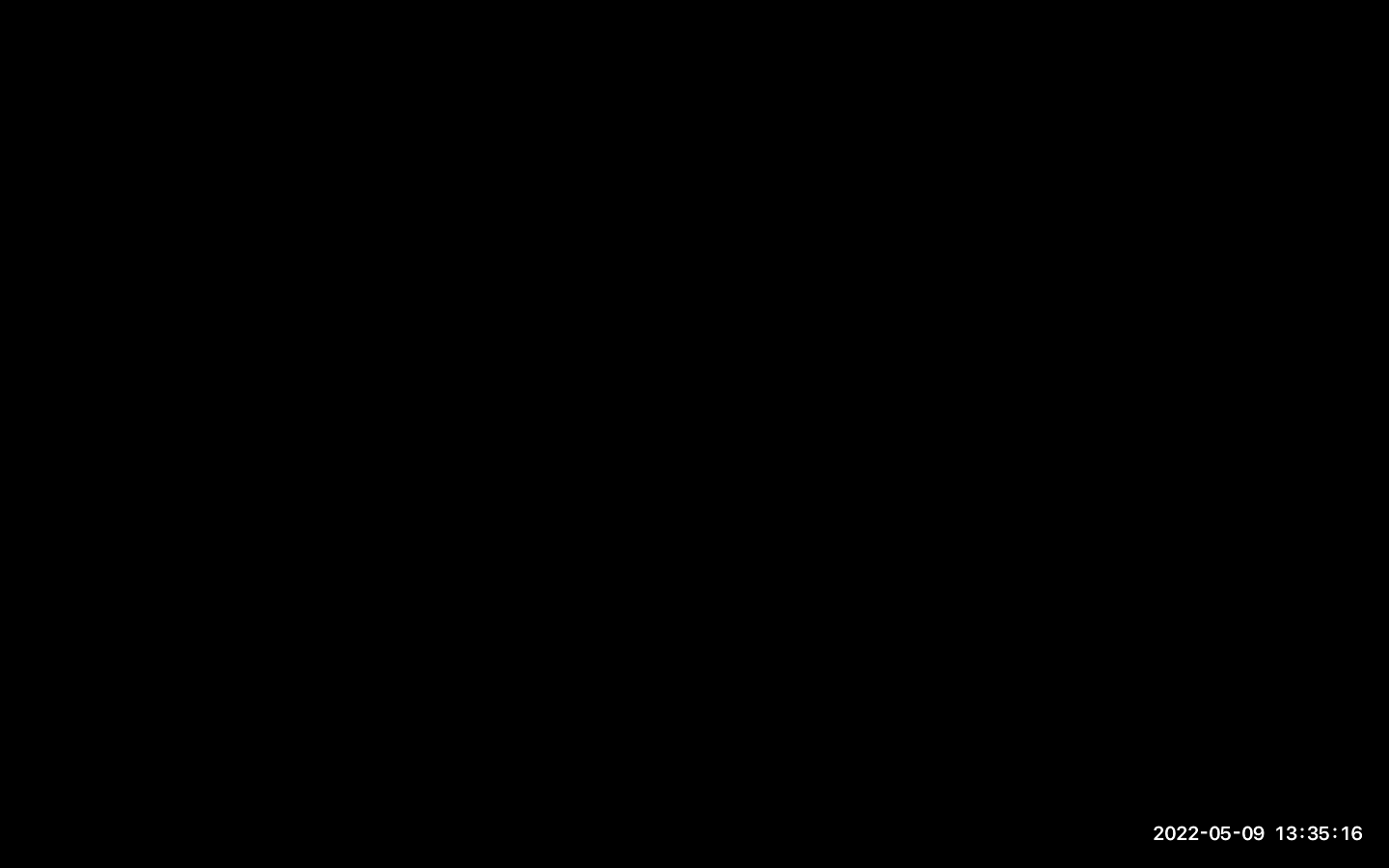 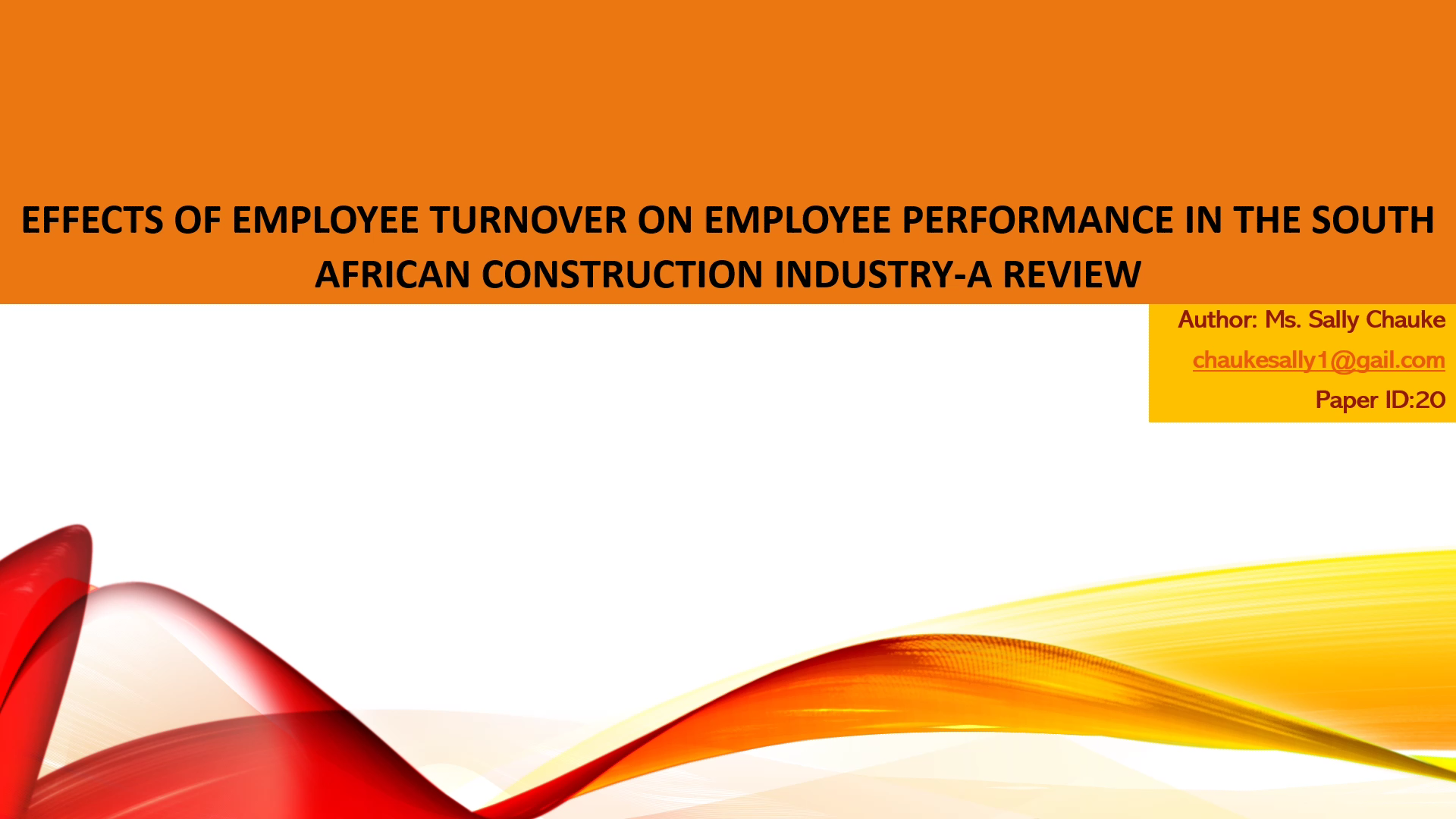 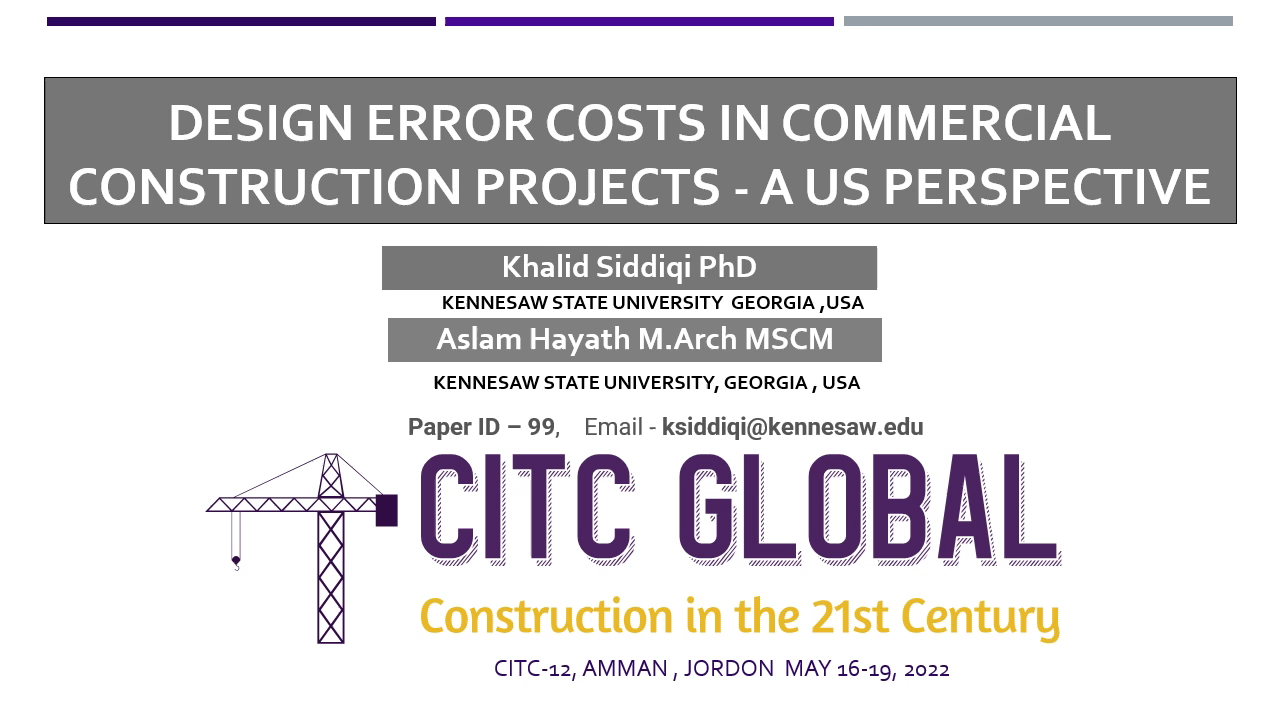 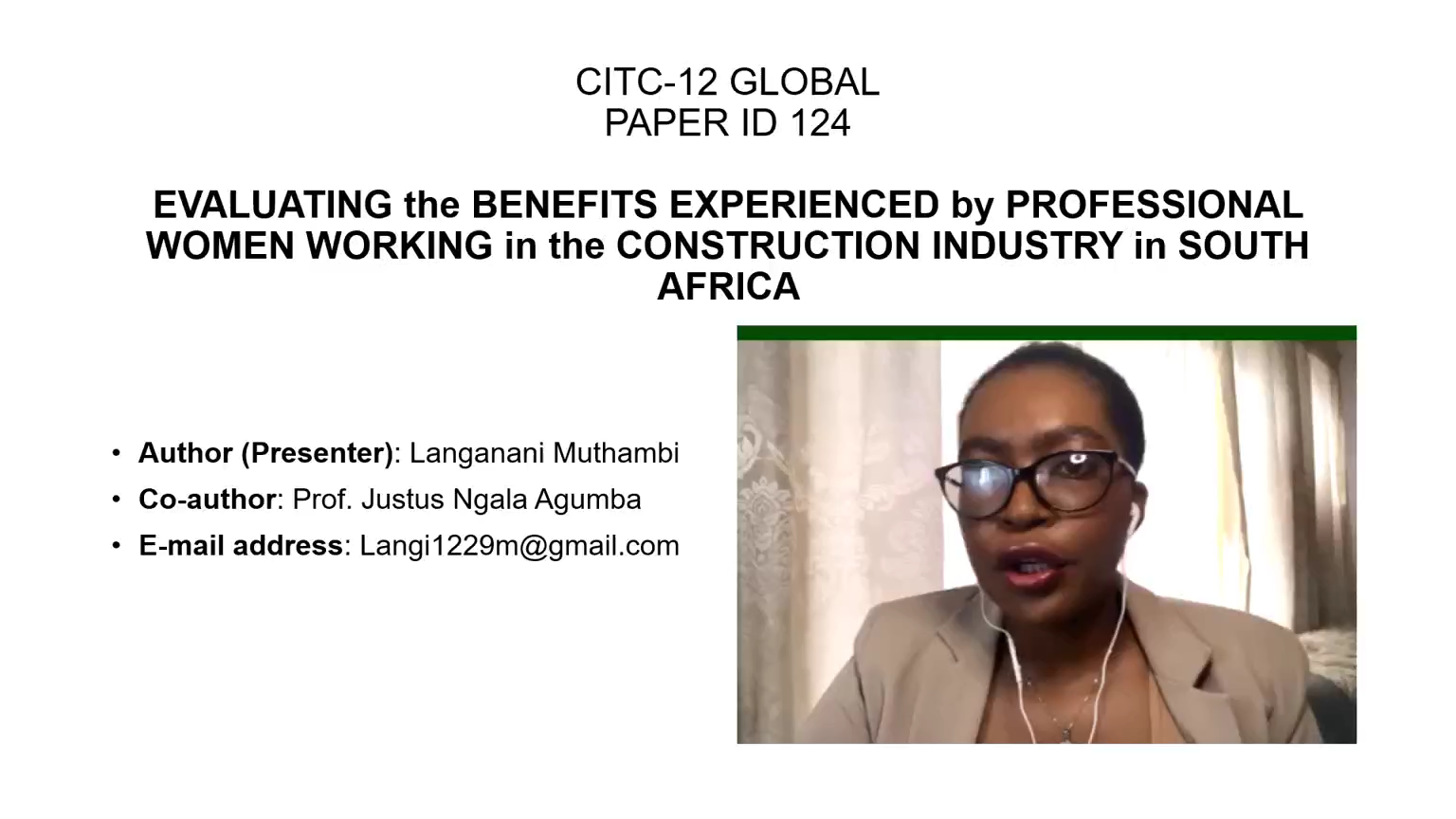 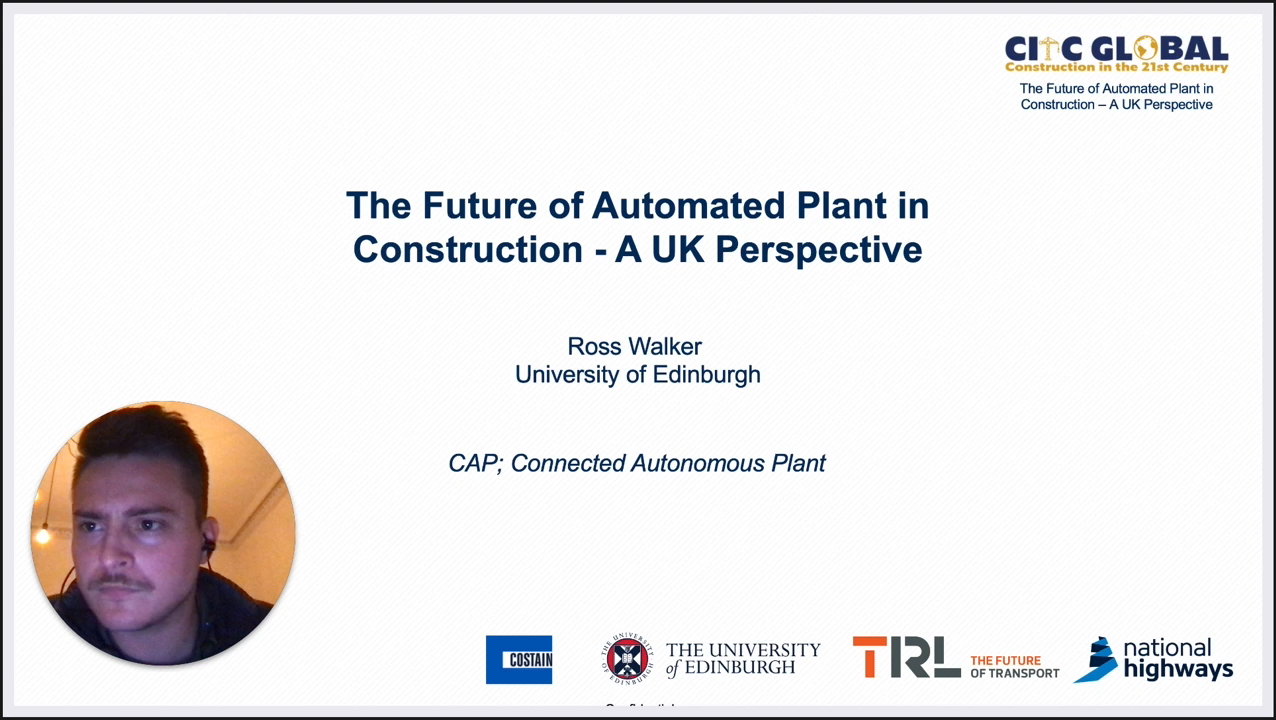 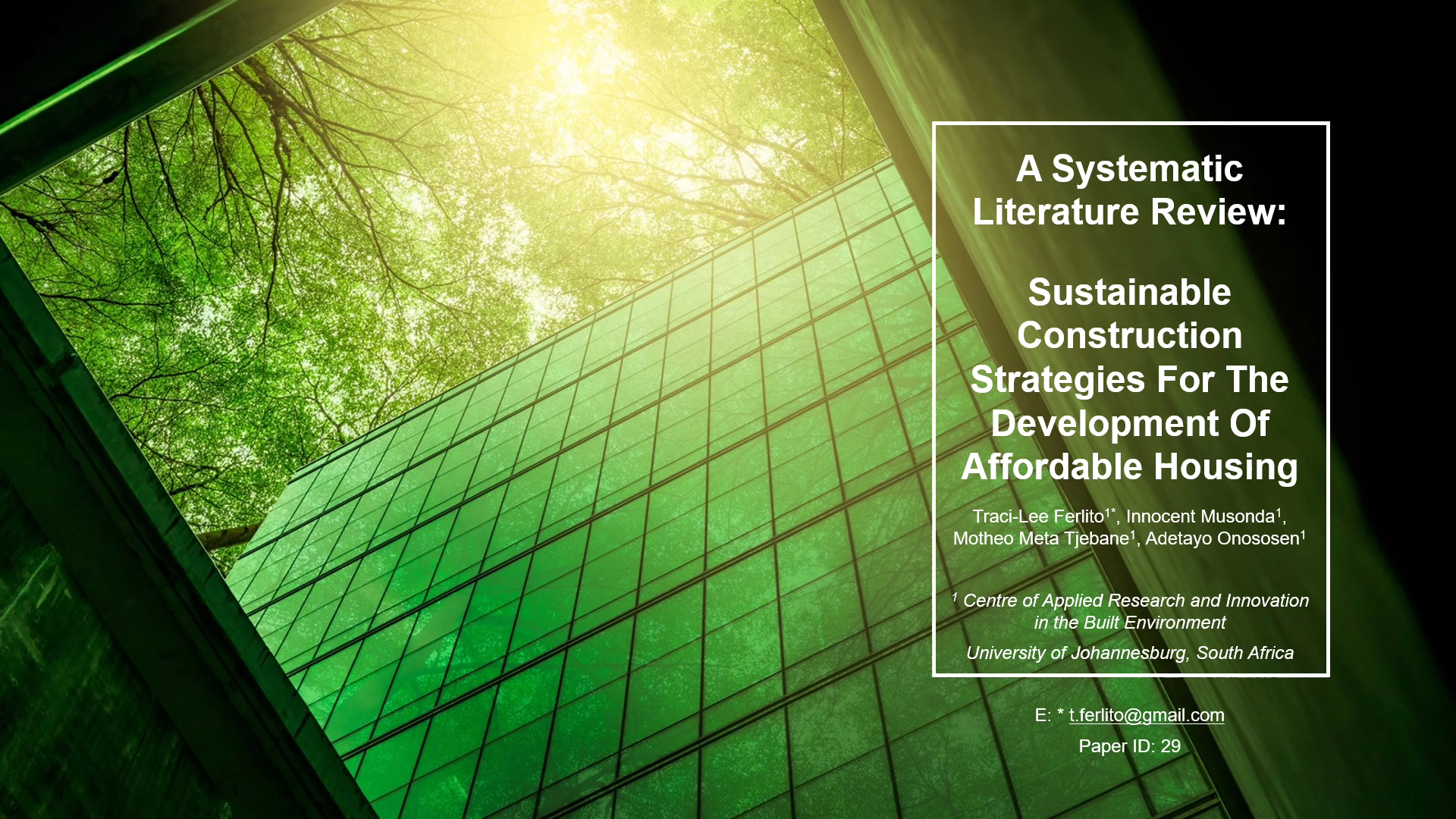 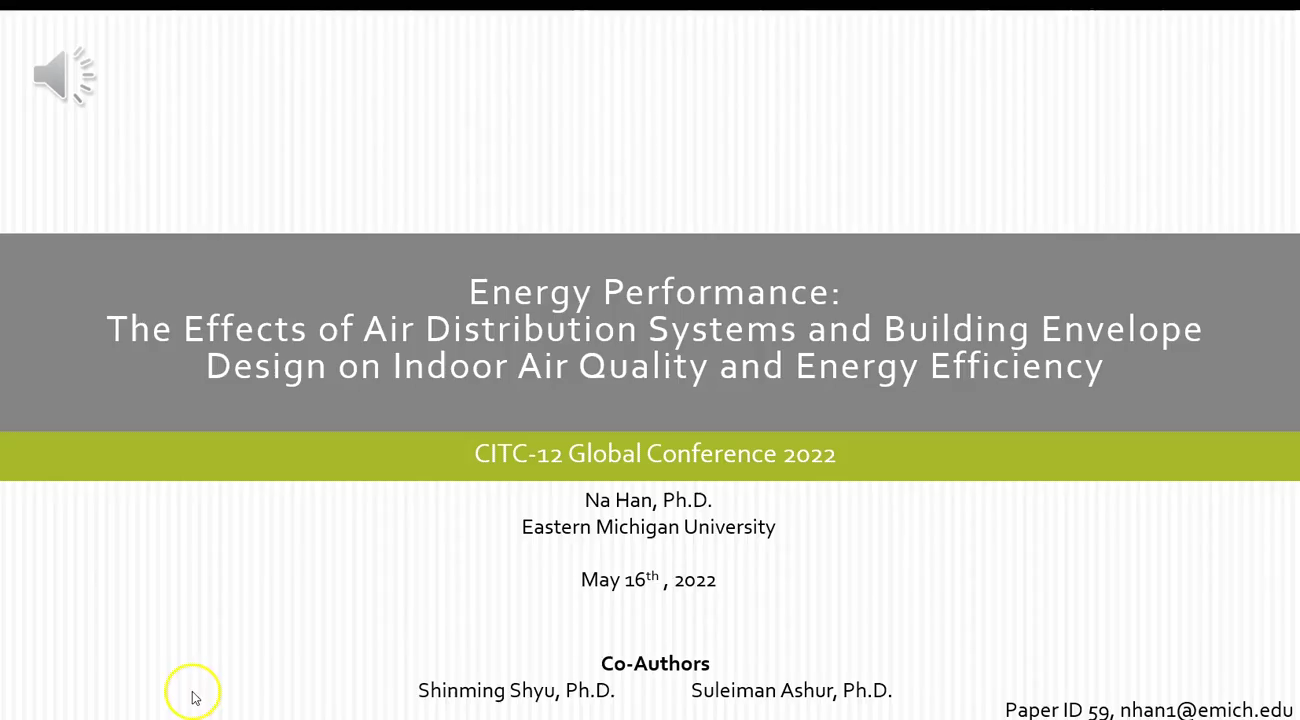 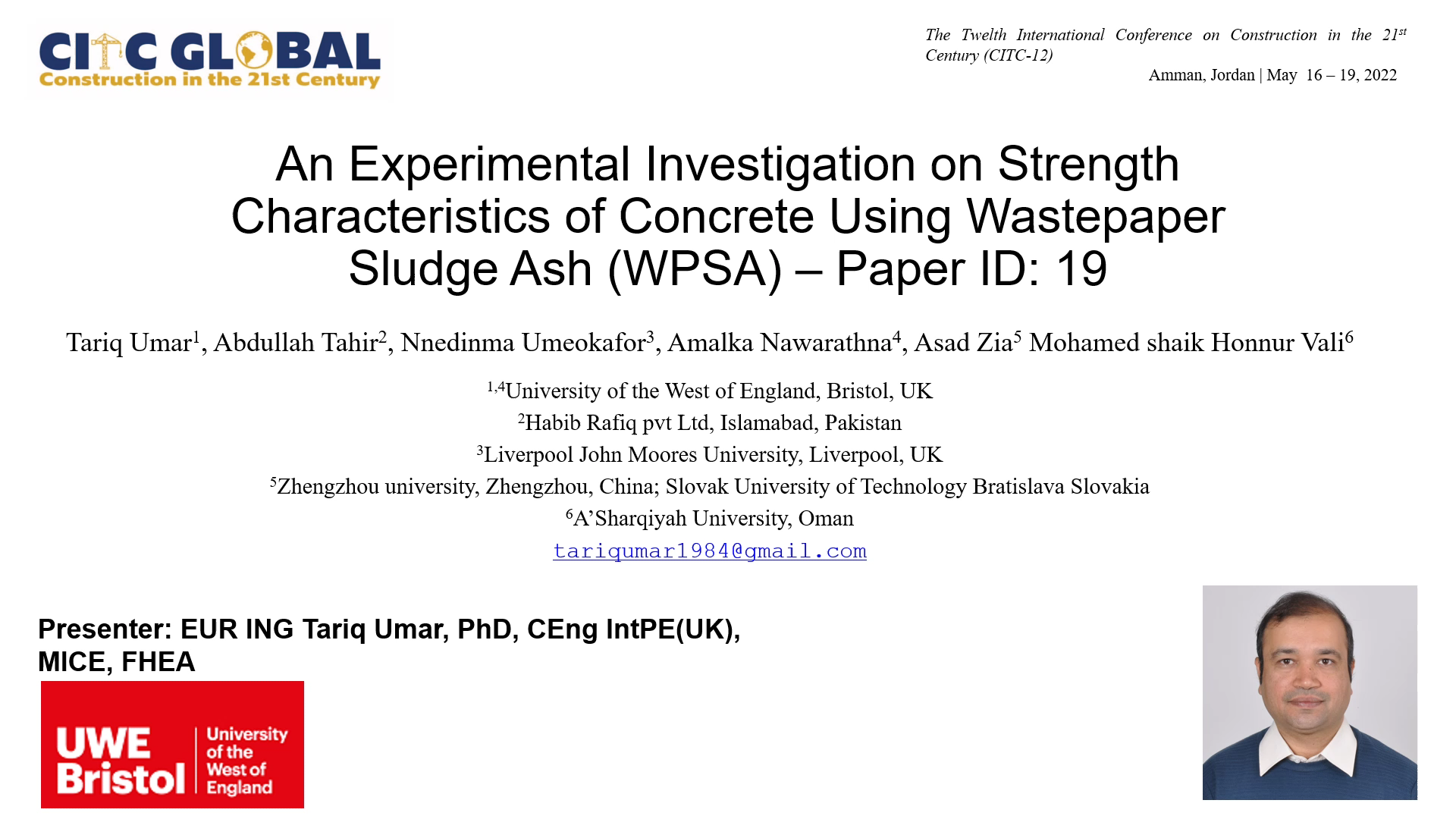 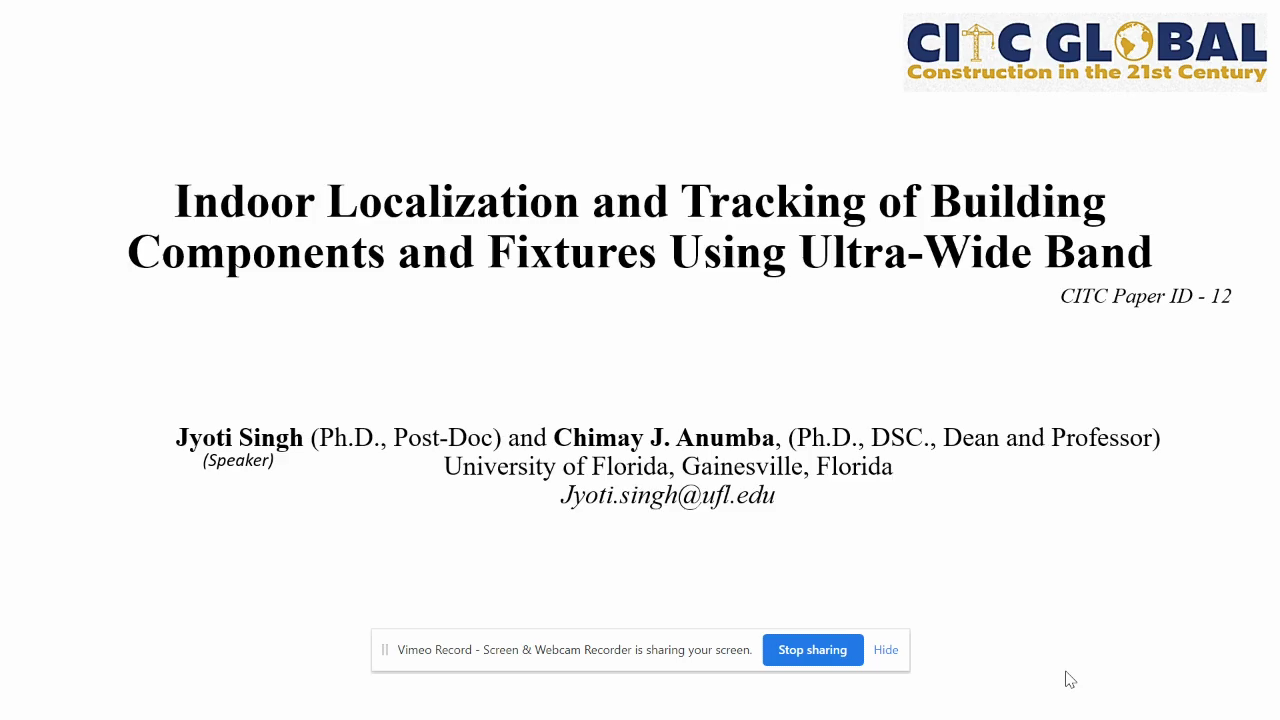 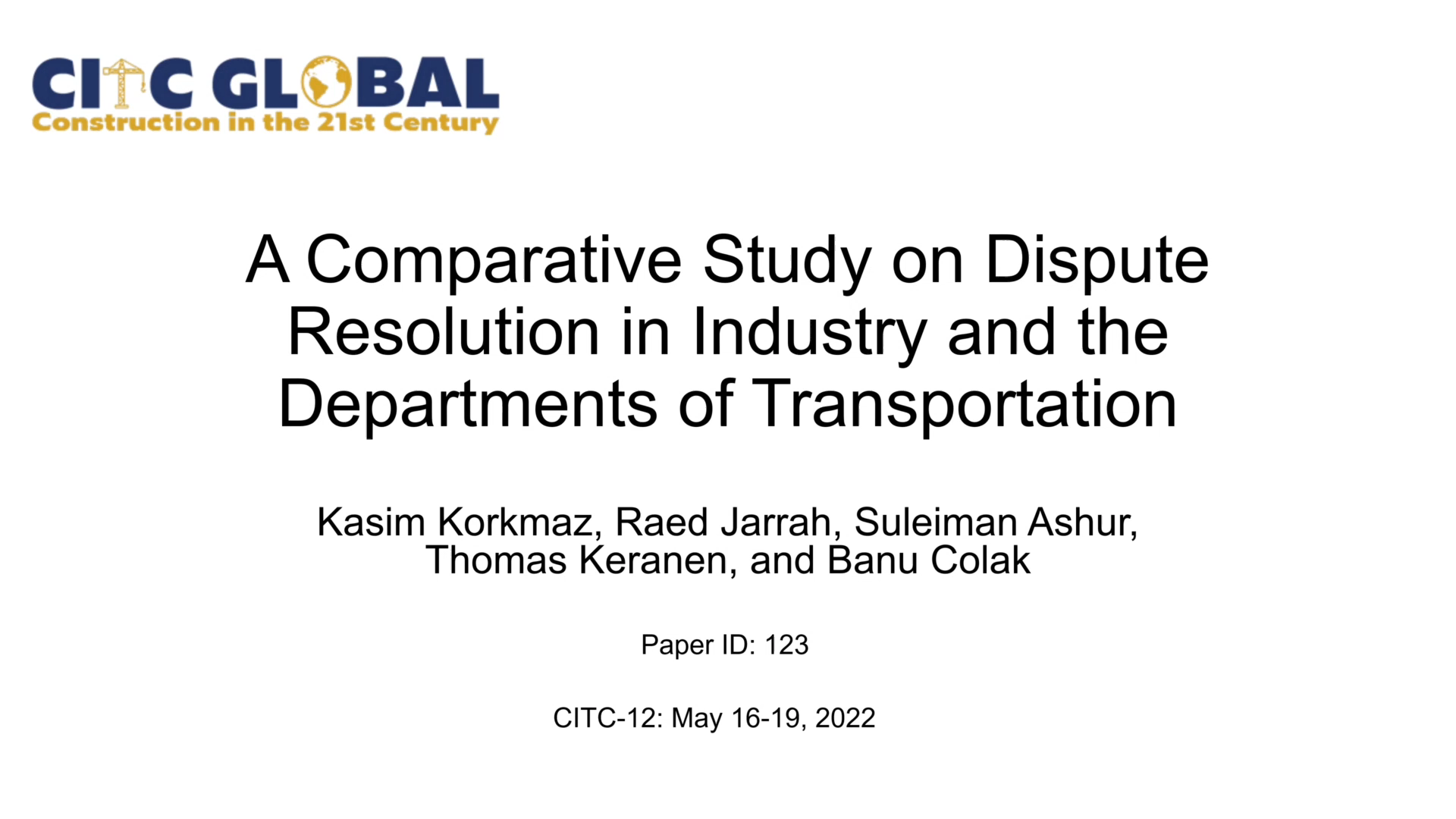 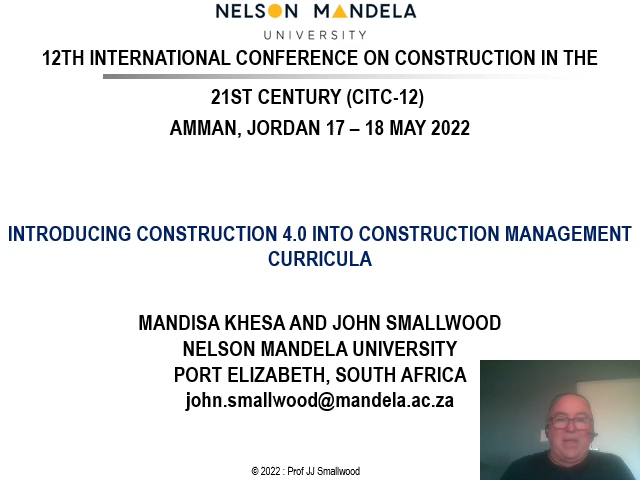 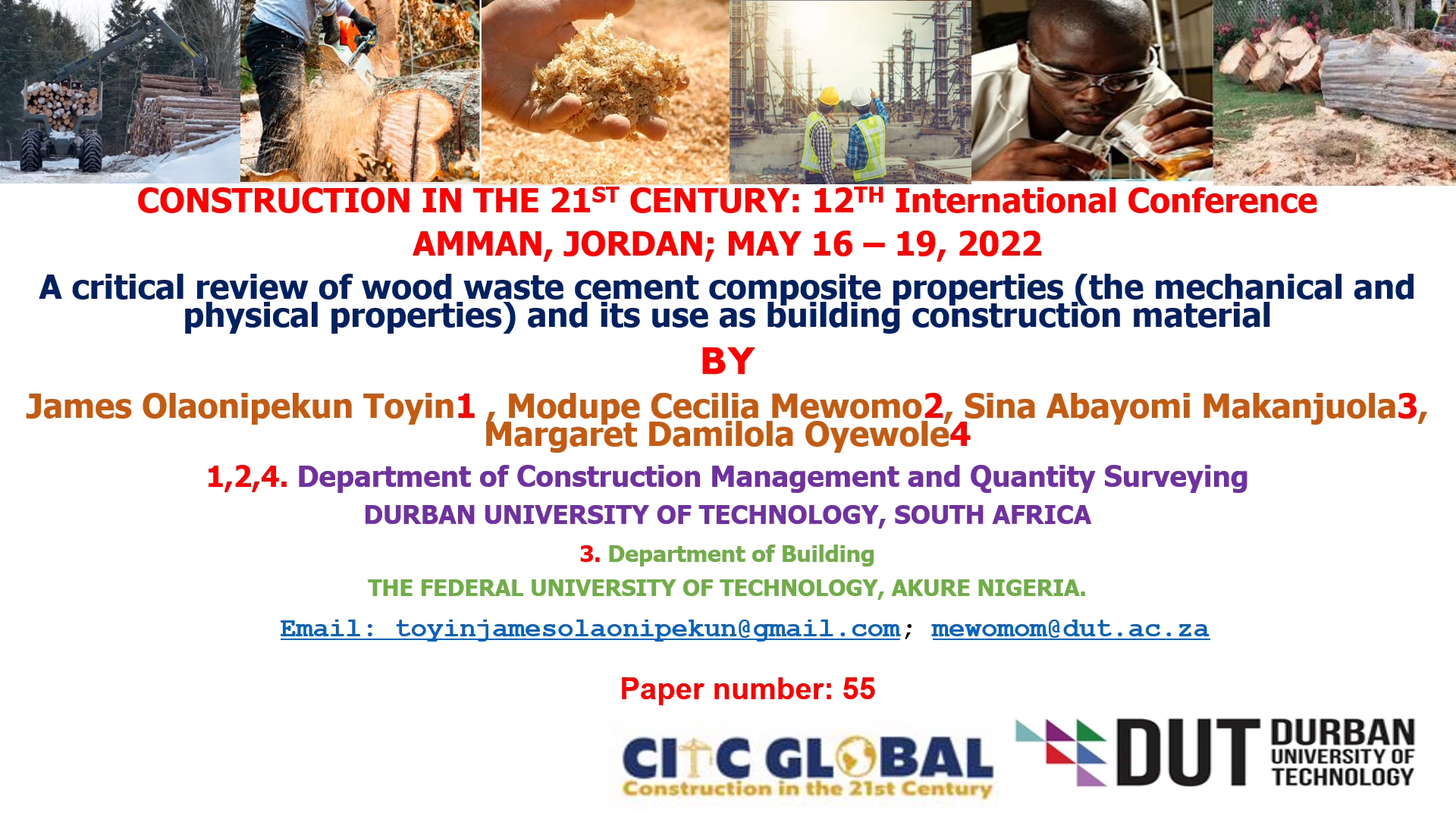 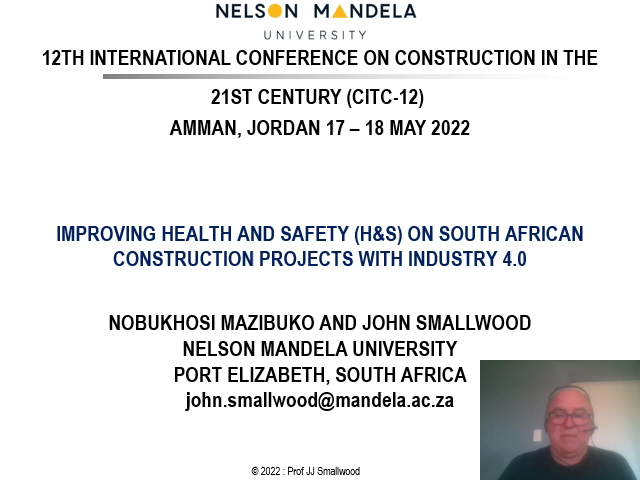 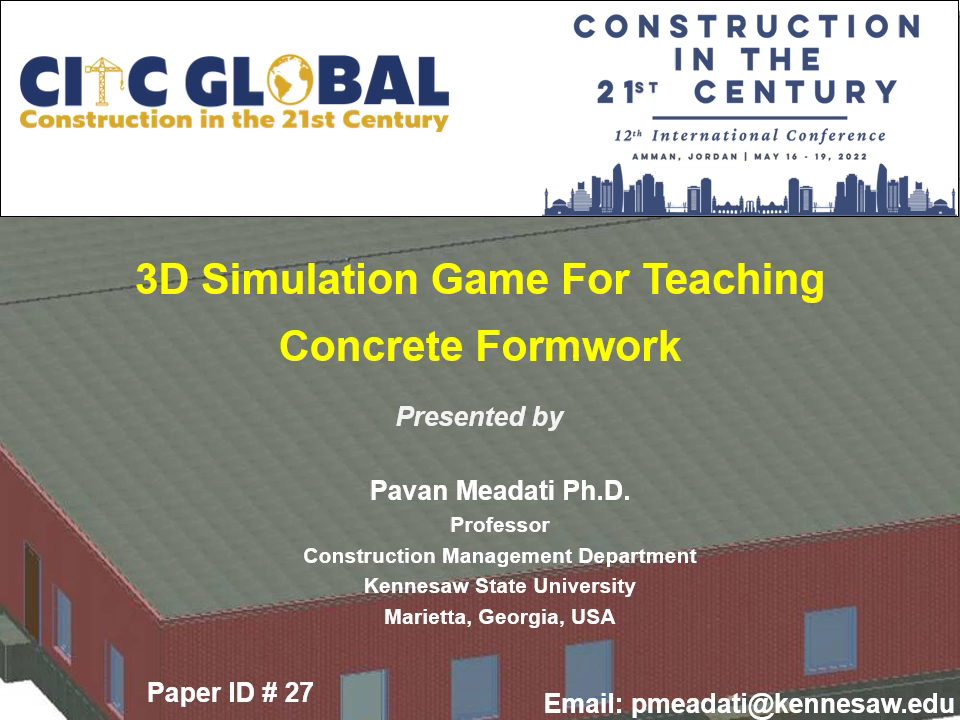 ID 30Malik KhalfanAgiBuild: A Proposed Framework for Agile Building Adaptation Project Management Based on Literature ReviewID 145Rana Nabil Fatouh KhallafKnowledge Management Framework for Integrated Project DeliveryID 36Aynur ZakuDecision Tree Analysis in Project Risk Management: A Systematic ReviewID 132Anoop SattineniPerspectives of Women in Construction to Encourage More Women to Join ConstructionID 18JhonattanGuillermo Martinez RibonScope of action of production planners in the context of Digital Twin ConstructionID 23Musab Jamal MaraqaBIM material passport to support building deconstruction and a circular economyID 56Simon Boseley, PoorangPiroozfarDeveloping a VR Research Instrument for Participatory Design of Educational SpacesID 73Alex Judd,Poorang PiroozfarVR-enabled Participatory Design of Educational Spaces: An Experiential ApproachID 54Ken S. SivakumaranDevelopment of reinforcement schemes for cold-formed steel joists with large web openingsID 10Yi JiangExperimental Analysis of Aggregate Densities and Deflections for Compaction Quality Control with Light Weight DeflectometerID 60Keith RahnInvestigating Design and Deployment of Eco-feedback DashboardsID 71Abdul RaufThe embodied energy assessment of various building assemblies in residential buildingsID 82Mohammad MayoufBIM and Building Resilience: A Hybrid Mechanism to Integrate Measures against FloodingID 93Furkan UysalA Smart Contract Framework as an Alternative Method for Letter of Credit Use in Construction ProcurementID 98Abdelrahman AbushanabMechanical Characteristics and Durability of Concrete Made with TreatedDomestic Wastewater and Recycled Concrete AggregatesID 107Scott KramerAn Analysis of Contract Modifications: USACE Jacksonville District, Jacksonville, FloridaID 108George AretoulisArtificial neural networks for predicting conventional cost of industrial construction projectsID 128Muhammad Tariq Shafiq, Muhammad Sami Ur Rehman eAutomated Construction Progress Monitoring – Industry perspectiveID 83Yiannis Xendis, Angelos KoukoulisBuilding Information Modeling; Cost Analysis & ControlID 125Muhammad Tariq Shafiq, Muhammad Sami Ur RehmanReengineering Project Management Processes for EPC Contractors: A Case StudyID 33Salma Nasser Megahed AhmedChallenges of Sustainable Construction Projects DeliveryConference ClosingConference Closing